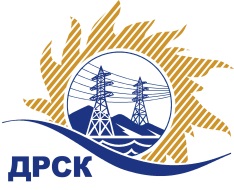 Акционерное Общество«Дальневосточная распределительная сетевая компания»Протокол № 461/МКС -РЗаседания закупочной комиссии по аукциону в электронной форме "Комплектные распределительные устройства  (ТОР Белогорск)", закупка № 819 лот1СПОСОБ И ПРЕДМЕТ ЗАКУПКИ: аукцион в электронной форме" Комплектные распределительные устройства  (ТОР Белогорск)", закупка № 819КОЛИЧЕСТВО ПОДАННЫХ ЗАЯВОК НА УЧАСТИЕ В ЗАКУПКЕ: 13 (тринадцать) заявок.КОЛИЧЕСТВО ОТКЛОНЕННЫХ ЗАЯВОК: 8(восемь) заявок.ВОПРОСЫ, ВЫНОСИМЫЕ НА РАССМОТРЕНИЕ ЗАКУПОЧНОЙ КОМИССИИ: О рассмотрении результатов оценки заявок УчастниковОб отклонении заявки Участника № 461/МКС-1Об отклонении заявки Участника № 461/МКС-2Об отклонении заявки Участника № 461/МКС-3Об отклонении заявки Участника № 461/МКС-4Об отклонении заявки Участника № 461/МКС-7Об отклонении заявки Участника № 461/МКС-11Об отклонении заявки Участника № 461/МКС-12Об отклонении заявки Участника № 461/МКС-13О признании заявок соответствующими условиям Документации о закупке ВОПРОС № 1.  О рассмотрении результатов оценки заявок УчастниковРЕШИЛИ:Признать объем полученной информации достаточным для принятия решения.Принять к рассмотрению заявки следующих участников.ВОПРОС №2. Об отклонении заявки Участника № 461/МКС-1РЕШИЛИ:1.Отклонить заявку Участника № 461/МКС-1 от дальнейшего рассмотрения на основании подпункта «б;г» пункта 4.9.6 Документации о закупке, как несоответствующую следующим требованиям:ВОПРОС №3. Об отклонении заявки Участника № 461/МКС-2РЕШИЛИ:1.Отклонить заявку Участника № 461/МКС-2 от дальнейшего рассмотрения на основании подпункта «б», «г» пункта 4.9.6 Документации о закупке, как несоответствующую следующим требованиям: ВОПРОС №4. Об отклонении заявки Участника № 461/МКС-3РЕШИЛИ:1.Отклонить заявку Участника №461/МКС-3 от дальнейшего рассмотрения на основании подпункта «б;г» пункта 4.9.6 Документации о закупке, как несоответствующую следующим требованиям:ВОПРОС №5. Об отклонении заявки Участника № 461/МКС-4РЕШИЛИ:Отклонить заявку Участника №461/МКС-4 от дальнейшего рассмотрения на основании подпункта «б;г» пункта 4.9.6  Документации о закупке, как несоответствующую следующим требованиям:ВОПРОС №6. Об отклонении заявки Участника № 461/МКС-7РЕШИЛИ:1.Отклонить заявку Участника №461/МКС-7 от дальнейшего рассмотрения на основании подпункта «б;г» пункта 4.9.6 Документации о закупке, как несоответствующую следующим требованиям:ВОПРОС №7. Об отклонении заявки Участника № 461/МКС-11РЕШИЛИ:1.Отклонить заявку Участника №461/МКС-11 от дальнейшего рассмотрения на основании подпункта «б;г» пункта 4.9.6 Документации о закупке, как несоответствующую следующим требованиям:ВОПРОС №8. Об отклонении заявки Участника № 461/МКС-12РЕШИЛИ:1.Отклонить заявку Участника №461/МКС-12 от дальнейшего рассмотрения на основании подпункта «б» пункта 4.9.6 Документации о закупке, как несоответствующую следующим требованиям:ВОПРОС №9. Об отклонении заявки Участника № 461/МКС-13РЕШИЛИ:1.Отклонить заявку Участника №461/МКС-13 от дальнейшего рассмотрения на основании подпункта «б» пункта 4.9.6 Документации о закупке, как несоответствующую следующим требованиям: ВОПРОС № 10. О признании заявок соответствующими условиям Документации о закупкеРЕШИЛИ:        Признать заявки:соответствующими условиям Документации о закупке и принять их к дальнейшему рассмотрению.Заявки участников допускаются к участию в аукционе с учетом норм п.4.14 Документации о закупке, согласно которому, в случае если Участником представлена заявка, содержащая предложение о поставке товаров иностранного происхождения или предложение о выполнении работ, оказании услуг иностранными лицами, договор с таким Участником (в случае его победы в аукционе) заключается по цене, сниженной на 15% от предложенной им в ходе аукциона цены договора.Исп. Терёшкина Г.М.(4162)397260Благовещенск «14» августа 2019 №п/пНаименование, адрес и ИНН Участника и/или его идентификационный номерДата и время регистрации заявкиРегистрационный номер участника: 461/МКС-1         81 492 906.66Регистрационный номер участника: 461/МКС-281 492 906.66Регистрационный номер участника: 461/МКС-381 492 906.66Регистрационный номер участника: 461/МКС-481 450 000.00Регистрационный номер участника: 461/МКС-581 492 906.66Регистрационный номер участника: 461/МКС-681 492 906.66Регистрационный номер участника: 461/МКС-781 392 906.66Регистрационный номер участника: 461/МКС-881 492 906.66Регистрационный номер участника: 461/МКС-981 492 906.66Регистрационный номер участника: 461/МКС-1081 292 906.66Регистрационный номер участника: 461/МКС-1181 492 000.00Регистрационный номер участника: 461/МКС-1281 492 906.66Регистрационный номер участника: 461/МКС-1381 492 906.66№ п/пДата и время регистрации заявкиНаименование участника закупкиЦена заявки на участие в закупке, руб. без НДС13.06.2019 12:48Регистрационный номер участника: 461/МКС-181 492 906.6613.06.2019 17:18Регистрационный номер участника: 461/МКС-281 492 906.6613.06.2019 17:53Регистрационный номер участника: 461/МКС-381 492 906.6613.06.2019 22:16Регистрационный номер участника: 461/МКС-481 450 000.0014.06.2019 05:26Регистрационный номер участника: 461/МКС-581 492 906.6614.06.2019 05:38Регистрационный номер участника: 461/МКС-681 492 906.6614.06.2019 06:10Регистрационный номер участника: 461/МКС-781 392 906.6614.06.2019 06:42Регистрационный номер участника: 461/МКС-881 492 906.6614.06.2019 06:44Регистрационный номер участника: 461/МКС-981 492 906.6614.06.2019 07:28Регистрационный номер участника: 461/МКС-1081 292 906.6614.06.2019 08:26Регистрационный номер участника: 461/МКС-1181 492 000.0014.06.2019 08:40Регистрационный номер участника: 461/МКС-1281 492 906.6614.06.2019 08:50Регистрационный номер участника: 461/МКС-1381 492 906.66№ п/пОснования для отклонения1. В заявке участника (тех предлож/Опросные листы/ 77-400180400 ТТ на БМЗ КРУ 10 кВ) в таблице 2.9. в п. 13 «требования к защитному покрытию» указана ссылка на план ТТ п.9, при этом в п. 9 (82-400180400-1_СЭЩ План расположения) отсутствует подтверждение выполнения защитного покрытия методом горячего цинкования (указано полимерное покрытие), что не соответствует п. 3.3. технических требований на проведение закупки.По результатам дополнительной экспертизы замечание не снято. Участник в ответе на дополнительный запрос указывает покрытие не являющееся горячим цинкованием, что не соответствует п. 3.3. технических требований на проведение закупки, где указано защитное покрытие методом горячего цинкования.2.  В заявке участника (тех предлож/Опросные листы/ 77-400180400 ТТ на БМЗ КРУ 10 кВ) в таблице 2.9. в п. 90 указан наибольший пик тока включения 51 кА, что не соответствует требования документации, в которых указан наибольший пиковый ток не менее 52 кА, что не соответствует п. 3.3. технических требований на проведение закупки.По результатам дополнительной экспертизы замечание не снято. Согласно приложенному руководству по эксплуатации 2ГК 256.072 на выключатели вакуумные ВВМ-СЭЩ-3-10 стр. 6 наибольший пиковый ток включения составляет 50 кА.3. В заявке участника (тех предлож/Опросные листы/ 79-400180400-1 ЗРУ ОЛ) в п. 13 «Опросный лист заказа модулей электротехнических блоков» указана сейсмичность менее 6 баллов, что не соответствует приложению 1.3 в котором указана сейсмичность 6 баллов, что не соответствует п. 3.3. технических требований на проведение закупки.По результатам дополнительной экспертизы замечание не снято. Откорректированный ОЛ не предоставлен, в исходном опросном листе чётко выделено типовое, бальное значение сейсмичности «менее 6», что не может быть принято, как опечатка.4. В заявке участника отсутствуют опросные листы/карты заказа, подтверждение технических требований на СОПТ, ЩСН, что не соответствует п. 5.4, 3.3, 5.13, 5.14 технических требований на проведение закупки.По результатам дополнительной экспертизы замечание снято. При этом во вновь полученной документации выявлены следующие несоответствия:- В опросном листе указана батарея URALLCELL типа UFTG 100-12, что не соответствует требованиям приложения 1.5 и п. 3.3. технических требований на проведение закупки, где указан тип батареи PowerSafe 12V92F.- В предоставленных участником опросных листах не в полном объеме подтверждаются технические требования и характеристики СОПТ на соответствие техническим требованиям к системе оперативного постоянного тока (Приложение 1.5), а именно:отсутствует подтверждение следующих пунктов таблицы 4.1.1.: 8, 9, 10, 11, 12, 13, 15, 16, 18, 19, 20, 21, 22, 27, 28, 30, 31, 32, 33, 34, 35, 36, 37, 38, 39, 40, 41, 42.отсутствует подтверждение следующих пунктов таблицы 4.1.2.: 10, 12, 13, 14, 15, 16, 17, 18, 19, 20, 22, 23, 24, 25, 26, 27, 28, 29, 30, 31, 32, 33, 34, 36, 37, 39, 40, 45, 46, 48, 49, 50, 51, 52, 54, 55, 57, 59, 60, 62, 63, 66.отсутствует подтверждение следующих пунктов таблицы 4.1.3.: 1.4, 1.5, 1.8, 1.12, 1.13, 2, 3.1, 3.3, 3.4, 3.6, 3.7, 3.8, 3.9, 3.10, 3.13, 4, 5, 6.отсутствует подтверждение следующих пунктов таблицы 4.1.4.: 4, 5, 10, 12, 13, 14, 15, 16, 17, 18, 19, 20, 21, 22, 23, 24, 25, 28, 29, 30, 31, 32, 33, 34, 36, 37, 39, 40, 41, 42, 43, 44.что не соответствует требованиям приложения 1.5 и п. 3.3. технических требований на проведение закупки.- В предоставленных опросных листах указана гарантия на поставляемое оборудование 36 месяцев, что не соответствует п. 6.1. технических требований на проведение закупки. 5. В заявке участника отсутствует подтверждение соответствия БМЗ ОПУ требованиям приложения 1.3., что не соответствует п. 5.4, 3.3, 5.14. технических требований на проведение закупки.По результатам дополнительной экспертизы замечание снято. При этом в приложении 1.3. участником указан срок службы до среднего (капитального) ремонта 10 лет, что не соответствует требованиям приложения 1.3 и п. 3.3. технических требований на проведение закупки, где указан срок службы до ремонта не менее 15 лет.6.  В заявке участника отсутствует подтверждение наличия в щите собственных нужд устройства защиты от импульсного перенапряжения, что не соответствует п. 3.9. технических требований на проведение закупки.По результатам дополнительной экспертизы замечание снято. При этом в предоставленном опросном листе указана гарантия на ЩСН 36 месяцев, что не соответствует п. 6.1. технических требований на проведение закупки.№ п/пОснования для отклонения1.1. В заявке участника отсутствует подтверждение соответствия предлагаемого оборудования (КРУ, БМЗ, СОПТ, ЩСН) требованиям опросных листов/карт заказа, технических требований, что не соответствует п. 3.3., 5.4, 5.13, 5.14, 7.3.3 технических требований на проведение закупки.По результатам дополнительной экспертизы замечание не снято.  Участником предоставлены только заполненные технические требования на КРУ, БМЗ, СОПТ и ЩСН остальная информация (опросные листы/карты заказа) участником не предоставлена. 2. В заявке участника отсутствуют планы, чертежи, однолинейные схемы предлагаемого оборудования, что не соответствует п. 5.3, 5.4, 3.5, 3.4, 5.5, 5,6 технических требований на проведение закупки.По результатам дополнительной экспертизы замечание не снято. Запрашиваемая информация не предоставлена.3. В заявке участника приложены технические условия СТ 8828-1917-АО-4-26-2013 Шкафы комплектных распределительных устройств серии КМУ-1 с истекшим срок действия. Что не соответствует п. 4.1 технических требований на проведение закупки.По результатам дополнительной экспертизы замечание не снято. Предоставлены новые незарегистрированные ТУ с новым номером которые по количеству листов не соответствуют ТУ указанным в декларации о соответствии. Таким образом и декларация о соответствии теряет свою легитимность.2.1.В техническом предложении участника отсутствует опросный лист на КРУ согласно Приложения 1.1 ОЛ на КРУ 10 кВ, что не позволяет оценить, по направлению системы сбора, передачи и информации,  наличие в ячейках универсальных цифровых преобразователей, отвечающих за сбор информации.  Соответственно, предложение участника не соответствует  требованиям п.3.3 Технических требований КРУ ОПУ ПС 110 кВ Маслозавод. По результатам дополнительной экспертизы замечание не снято. В письме на дополнительный запрос исх.№ 2105 от 22.07.2019г. п.13 указано «Предоставляем запрашиваемые документы (ОЛ 10 кВ)». Однако в представленном пакете информация участником не предоставлена.    № п/пОснования для отклонения1. В соответствии с РЭ 3414-032-05755476-2008 на шкафы КРУ серии КРУ2 СТ10, ТУ 3414-032-05755476-2008, а также представленным габаритным чертежам - габаритные размеры, ширина шкафа КРУ на ном. ток 2000 А – 800 мм, 630-1250 А – 650 мм, а в представленном ОЛ (приложение 1.1) участником указывается 750 мм, что не соответствует п. 3.2 технических требований. По результатам дополнительной экспертизы замечание не снято. Участник не предоставил ответ на доолнительный запрос.2. В заявке участника в Приложении 1.2 указан трансформатор напряжения НИОЛ-СТ, который не является антирезонансным, что не соответствует п.2. примечаний опросного листа (Приложение 1.1.)  технических требований на проведение закупки.По результатам дополнительной экспертизы замечание не снято. Участник не предоставил ответ на дополнительный запрос.3. В заявке участника отсутствуют ТУ в соответствии с которыми выпускаются БМЗ ОПУ, что не соответствует п. 5.1. технических требований на проведение закупки.По результатам дополнительной экспертизы замечание не снято. Участник не предоставил ответ на дополнительный запрос.4. В заявке участника отсутствуют руководства по эксплуатации на СОПТ, ЩСН, что не соответствует п. 5.7. технических требований на проведение закупки.По результатам дополнительной экспертизы замечание не снято. Участник не предоставил ответ на дополнительный запрос.5. В заявке участника отсутствует главная электрическая схема РУ, что не соответствует п. 5.3. технических требований на проведение закупки.По результатам дополнительной экспертизы замечание не снято. Участник не предоставил ответ на дополнительный запрос..6. В заявке участника отсутствует подтверждение наличия в щите собственных нужд устройства защиты от импульсного перенапряжения, что не соответствует п. 3.9. технических требований на проведение закупки.По результатам дополнительной экспертизы замечание не снято. Участник не предоставил ответ на дополнительный запрос.7. В заявке участника отсутствует подтверждение соответствия размеров БМЗ требованиям закупочной документации, что не соответствует п. 3.5. технических требований на проведение закупки.По результатам дополнительной экспертизы замечание не снято. Участник не предоставил ответ на дополнительный запрос.8. В заявке участника отсутствует подробная информация на предлагаемое к поставке эквивалентное оборудование, что не соответствует п. 5.13, 5.14 технических требований на проведение закупки.По результатам дополнительной экспертизы замечание не снято. Участник не предоставил ответ на дополнительный запрос.9. Учитывая, что в заявке участника по ряду позиций предлагается эквивалентное оборудования, то в коммерческом предложении участника не выделены отдельной строкой затраты на перепроектирование и отсутствует письмо о гарантии на перепроектирование как от участника, так и от проектной организации, что не соответствует п. 7.2.1 технических требований на проведение закупки.По результатам дополнительной экспертизы замечание не снято. Участник не предоставил ответ на дополнительный запрос.10. В заявке участника отсутствует ведомость ЗИП, что не соответствует п. 5.8. технических требований на проведение закупки.По результатам дополнительной экспертизы замечание не снято. Участник не предоставил ответ на дополнительный запрос.11. В соответствии с протоколом №012-220-2009 стр. 5 испытания на локализационную способность проводились в отсеке присоединений и отсеке выкатного элемента (в отсеке СШ – нет), что не соответствует приложения 1.2 технических требований на проведение закупки.По результатам дополнительной экспертизы замечание не снято. Участник не предоставил ответ на дополнительный запрос.12. В заявке участника, в спецификации (приложение 1.17) указан один шкаф ОВОД-МД (требуется 2), что не соответствует приложению 1.6 и 1.7 технических требований на проведение закупки.По результатам дополнительной экспертизы замечание не снято. Участник не предоставил ответ на дополнительный запрос.13. В заявке участника, в спецификации (приложение 1.18) в СОПТ отсутствует БАО, что не соответствует приложению 1.5 технических требований на проведение закупки.По результатам дополнительной экспертизы замечание не снято. Участник не предоставил ответ на дополнительный запрос.14. В составе заявки участника отсутствуют опросные листы/карты заказа на СОПТ, ЩСН, шкафы защит, что не соответствует п. 5.4 технических требований на проведение закупки.По результатам дополнительной экспертизы замечание не снято. Участник не предоставил ответ на дополнительный запрос.15. В спецификации (приложение 1.18) не указаны производители, марки и количество «Устройств РЗА и ПА», Собственные нужды ОПУ, Охраны, АВР, что не соответствует п. 5.10 техническим требованиям. По результатам дополнительной экспертизы замечание не снято. Участник не предоставил ответ на дополнительный запрос.16. В составе заявки участника отсутствует протокол исследований (испытаний)/сертификаты системы менеджмента качеств на КРУ, трансформатор напряжения, трансформатор тока, что не соответствует п. 4.1 технических требований.По результатам дополнительной экспертизы замечание не снято. Участник не предоставил ответ на дополнительный запрос.Отсутствует действующее свидетельство о первичной поверке измерительных трансформаторов с датой поверки не ранее 1 квартала 2019 г., п. 3.7 технических требований.По результатам дополнительной экспертизы замечание не снято. Участник не предоставил ответ на дополнительный запрос.В состав заявки не включены заверенные Участником копии документов, подтверждающих полномочия единоличного исполнительного органа Участника, подписавшего заявку (протоколы об избрании генерального директора), что противоречит пп. 1«в» п.10.1 Приложения №3 «Требования к участникам» Документации о закупке.По результатам дополнительной экспертизы замечание не снято, так как не поступил ответ на дополнительный запрос.№ п/пОснования для отклонения1.1. В заявке участника в коммерческом предложении участника не выделены отдельной строкой затраты на перепроектирование, что не соответствует п. 7.2.1 технических требований на проведение закупки.По результатам дополнительной экспертизы замечание не снято. Участник добавил дополнительные услуги с нулевой стоимостью, которые он ранее не предусматривал, а также предоставил пояснения о включении стоимости перепроектирования в общую стоимость оборудования, что не соответствует п. 7.2.1. технических требований на проведение закупки.2. В заявке участника приложены две спецификации на КРУ 10 кВ в БМЗ для ПС 110 кВ Маслозавод в которых указан разные типы предлагаемого оборудования и разные производители предлагаемого оборудования, в связи с чем неясно какое именно оборудование предлагает участник. Что не соответствует п. 5.10, 3.3 технических требований на проведение закупки.По результатам дополнительной экспертизы замечание не снято. Участником предоставлены пояснения о необходимости смотреть ЗП-7461-2.2-19 ТО Версия 4, что не соответствует п. 5.10 технических требований на проведение закупки (не аннулирована/не подтверждена одна из двух одновременно предоставленных спецификаций с наличием разных данных).3. В заявке участника отсутствуют габаритно-установочные чертежи СОПТ, ЩСН, что не соответствует п. 5.6 технических требований на проведение закупки.По результатам дополнительной экспертизы замечание не снято. На предоставленных участником габаритно-установочных чертежах размеры указаны не в полном объеме, отсутствуют высота, глубина.2.В техническом предложении участника отсутствует опросный лист на КРУ согласно Приложения 1.1 ОЛ на КРУ 10 кВ, что не позволяет  оценить,  по направлению системы сбора, передачи и информации, наличие в ячейках универсальных цифровых преобразователей, отвечающих за сбор информации.  Соответственно, предложение участника не соответствует условиям п.3.3 Технических требований КРУ ОПУ ПС 110 кВ Маслозавод. По результатам дополнительного запроса в документе участника ЗП 7461-2.2-19 ТО Версия 4, Приложение В, стр.27, 28  количество универсальных цифровых преобразователей (20 шт.), отвечающих за сбор информации не соответствуют Приложению 1.1 ОЛ на КРУ 10 кВ. (требуется 21 шт.). В 1 секции, шкаф 13 (секционный выключатель) цифровой преобразователь отсутствует, что не соответствует  условиям п.3.3 Технических требований КРУ ОПУ ПС 110 кВ Маслозавод.№ п/пОснования для отклонения1.1. В заявке участника в коммерческом предложении участника не выделены отдельной строкой затраты на перепроектирование, что не соответствует п. 7.2.1 технических требований на проведение закупки.По результатам дополнительной экспертизы замечание не снято. Участник добавил дополнительные услуги с нулевой стоимостью, которые он ранее не предусматривал, а также предоставил пояснения о включении стоимости перепроектирования в общую стоимость оборудования, что не соответствует п. 7.2.1. технических требований на проведение закупки.2. В заявке участника отсутствуют опросные листы/карты заказа, заполненные технические требования на предлагаемое оборудование (БМЗ, ОПУ, СОПТ, ЩСН), что не соответствует п. 3.3., 5.4, 5.13, 5.14, 7.3.3 технических требований на проведение закупки.По результатам дополнительной экспертизы замечание не снято. Участник предоставил заполненные технические требования к оборудованию, в которых выявлены дополнительные замечания:- В технических требованиях в таблице 4.1.1. указан изготовитель аккумуляторной батареи ООО «Экра», в спецификации указан изготовитель батареи АО «Радиус Автоматика», при этом тип батареи указан PowerSafe 12V92F, учитывая п. 5.10 технических требований, участник не предоставил опросные листы и заполненные технические требования на предлагаемое оборудование, что не соответствует п. 3.3., 5.4, 5.13, 5.14, 7.3.3 технических требований на проведение закупки.- В технических требованиях в таблице 4.1.1. участник не указан информацию по п. 9, 10, 15.- В технических требованиях в таблице 4.2 указан производитель ЗВУ ООО «Экра», а в спецификации указан производитель ЗВУ АО «Радиус Автоматика», учитывая п. 5.10 технических требований, участник не предоставил опросные листы и заполненные технические требования на предлагаемое оборудование, что не соответствует п. 3.3., 5.4, 5.13, 5.14, 7.3.3 технических требований на проведение закупки.3. В заявке участника отсутствует протокол испытаний на основании, которого была выдана декларация о соответствии на трансформаторы тока, что не соответствует п. 4.1. технических требований на проведение закупки.По результатам дополнительной экспертизы замечание не снято. В ответе на дополнительный запрос в письме участник (п.5) указал на предоставление протокола испытаний. По факту в комплекте документации, приложенной к ответу на доп. запрос, протокол испытаний № 0495 от 10.07.2014 года на основании которого была принята декларация о соответствии на трансформаторы тока ТЛО-10 не обнаружен.4. В заявке участника отсутствуют чертежи БМЗ с разрезами по линейному шкафу КРУ и по всем шкафам КРУ, имеющим шинные мосты с указанием всех размеров, что не соответствует п. 5.4. технических требований на проведение закупки.По результатам дополнительной экспертизы замечание не снято. В ответе на дополнительный запрос в письме участник (п.9) указал на предоставление запрашиваемой информации. По факту в комплекте документации, приложенной к ответу на доп. запрос, чертежи БМЗ с разрезами по линейному шкафу КРУ и по всем шкафам КРУ, имеющим шинные мосты с указанием всех размеров не обнаружены.5. В заявке участника отсутствуют габаритно-установочные чертежи шкафов КРУ и наибольшей тележки КРУ с установленным на ней выкатным элементом, что не соответствует п. 5.5. технических требований на проведение закупки.По результатам дополнительной экспертизы замечание не снято. В ТУ Ж83-Р1473_ТУ_9 на которое ссылается участник в ответе на доп. запрос информация предоставлена не в полном объеме. Чертежи наибольшей тележки КРУ с установленным на ней выкатным элементом отсутствуют (имеются только эскизы выдвижных элементов без указания размеров).6. В заявке участника отсутствуют габаритно-установочные чертежи СОПТ, ЩСН, что не соответствует п. 5.6. технических требований на проведение закупки.По результатам дополнительной экспертизы замечание не снято. В ответе на дополнительный запрос в письме участник (п.11) указал на предоставление запрашиваемой информации. По факту в комплекте документации, приложенной к ответу на доп. запрос, габаритно-установочные чертежи СОПТ, ЩСН не обнаружены как в первичной документации, так и в ответе на доп. запрос, при этом участник не уточняет в каком документе представлена необходимая информация.7. В заявке участника отсутствуют руководства по эксплуатации на СОПТ, ЩСН, БМЗ, что не соответствует п. 5.7. технических требований на проведение закупки.По результатам дополнительной экспертизы замечание не снято. В ответе на дополнительный запрос в письме участник (п.12) указал на предоставление запрашиваемой информации. По факту в комплекте документации, приложенной к ответу на доп. запрос, руководства по эксплуатации на СОПТ, ЩСН, БМЗ не обнаружены как в первичной документации, так и в ответе на доп. запрос, при этом участник не уточняет в каком документе представлена необходимая информация.8. В заявке участника отсутствует подробная информация на предлагаемое к поставке эквивалентное оборудование, что не соответствует п. 5.13, 5.14 технических требований на проведение закупки.По результатам дополнительной экспертизы замечание не снято. В ответе на доп запрос в письме участник (п.12) указал на предоставление запрашиваемой информации. По факту в комплекте документации, приложенной к ответу на доп. запрос, подробная информация на предлагаемое к поставке эквивалентное оборудование не обнаружены как в первичной документации, так и в ответе на доп. запрос, при этом участник не уточняет в каком документе представлена необходимая информация.9.  В соответствии с РЭ Ж83-Р1473РЭ шкафы КРУ серии АТОМ лист 10 п.13 габаритные размеры, ширина шкафа КРУ на ном. ток 2000 А – 1000 мм, в представленном ОЛ участником указывается 750 мм, что не соответствует п. 3.2 технических требований (требуемые 750 мм завод изготавливает в соответствии с ТУ с параметрами до 1600 А).По результатам дополнительной экспертизы замечание не снято. В ответ на дополнительный запрос участник подтвердил отсутствие серийно выпускаемой ячейки на номинальный ток 2000 А с габаритом 750 мм.2.Отсутствуют опросные листы/карты заказа на шкафы защит, что противоречит требованиям п. 5.4 Технических требований.По результатам дополнительной экспертизы замечание не снято. Информация не предоставлена.3.1. В состав заявки не включены заверенные Участником копии документов на лицо выдавшего доверенность (протоколы об избрании генерального директора), что противоречит пп. 1 г  п.10.1 Приложения №3 «Требования к участникам» Документации о закупке.По результатам дополнительной экспертизы замечание не снято.В нарушение п. 10.1.1 (д) Участником в составе заявке не предоставлен заверенный документ, подтверждающий наличие решения (одобрения) со стороны установленного законодательством РФ органа о заключении крупной сделки, оформленный в соответствии с законодательством РФ, или (в случае если сделка согласно законодательству не является для Участника крупной) – Справка об отсутствии признаков крупной сделки (форма 12), по установленной в настоящей Документации о закупке форме (подраздел 7.12.). По результатам дополнительной экспертизы замечание не снято.№ п/пОснования для отклонения1.1. В заявке участника в технических требованиях к ЩПТ в таблице 4.1.3. не заполнены позиции 1.2, 3.3, 3.4, 3.12, 5.3, что не соответствует п. 3.3., 5.14 технических требований на проведение закупки.По результатам дополнительной экспертизы замечание не снято. Участник не указан заводской тип (марку) ЩПТ (позиция 1.2.), указано общепринятое сокращение «ЩПТ» без указания условных обозначений, что противоречит ранее представленному руководству по эксплуатации БКЖИ 424928 012 РЭ RU СОПТВ.2. В заявке участника в технических требованиях к ШРОТ в таблице 4.1.4. не заполнены позиции 2, 17, 26, 27, 37, что не соответствует п. 3.3., 5.14 технических требований на проведение закупки.По результатам дополнительной экспертизы замечание не снято. Участник не указан заводской тип (марку) ШРОТ (позиция 2), указано общепринятое сокращение «ШРОТ» без указания условных обозначений, что противоречит ранее представленному руководству по эксплуатации БКЖИ 424928 012 РЭ RU СОПТВ.3. В заявке участника отсутствуют габаритно-установочные чертежи СОПТ, ЩСН, что не соответствует п. 5.6 технических требований на проведение закупки.По результатам дополнительной экспертизы замечание не снято. На предоставленных участником габаритно-установочных чертежах размеры указаны не в полном объеме, отсутствуют высота, глубина.2.В техническом предложении участника отсутствует опросный лист на КРУ согласно Приложения 1.1 ОЛ на КРУ 10 кВ, что не позволяет оценить, по направлению системы сбора, передачи и информации, наличие в ячейках универсальных цифровых преобразователей, отвечающих за сбор информации.  Соответственно, предложение участника не соответствует условиям п.3.3 Технических требований КРУ ОПУ ПС 110 кВ Маслозавод. По результатам дополнительного запроса в документе участника ЗП 7461-2.2-19 ТО Версия 4, Приложение В, стр.27, 28. количество универсальных цифровых преобразователей (20 шт.), отвечающих за сбор информации не соответствуют Приложению 1.1 ОЛ на КРУ 10 кВ. (требуется 21 шт.). В 1 секции, шкаф 13 (секционный выключатель) цифровой преобразователь отсутствует, что не соответствует  условиям п.3.3 Технических требований КРУ ОПУ ПС 110 кВ Маслозавод.№ п/пОснования для отклонения1.В заявке участника отсутствуют руководства по эксплуатации на СОПТ и ЩСН, что не соответствует п. 5.7. технических требований на проведение закупки.По результатам дополнительной экспертизы замечание не снято. В предоставленных руководствах по эксплуатации отсутствует какая-либо конкретная техническая информация о предлагаемом оборудовании из которого состоит СОПТ и ЩСН (указаны общие фразы, при этом все шкафы в РЭ обозначаются шкафами РЗА). Отсутствует информация об утверждении и статусе РЭ.№ п/пОснования для отклонения1.В заявке участника отсутствует подтверждение, что ТУ 5280-156-70937441-2011 «Модуль электротехнических блоков» являются утвержденными, что не соответствует п. 5.1 технических требований на проведение закупки.По результатам дополнительной экспертизы замечание не снято. Участником предоставлен титульный лист, на котором отсутствуют какие-либо подписи.№Наименование  Участника закупкиНаличие «желательных условий» в Протоколе разногласий по проекту Договора1Регистрационный номер участника: 461/МКС-5нет разногласий2Регистрационный номер участника: 461/МКС-6нет разногласий3Регистрационный номер участника: 461/МКС-8нет разногласий4Регистрационный номер участника: 461/МКС-9«Желательные» предложения Участника, изложенные в протоколе разногласий к проекту договора по п. 2.4. Договора Заказчиком не принимаются и не будут учитываться при заключении Договора..5Регистрационный номер участника: 461/МКС-10нет разногласийСекретарь комиссии ______________________М.Г. Елисеева